УКРАЇНАЧЕРНІВЕЦЬКА ОБЛАСНА ДЕРЖАВНА АДМІНІСТРАЦІЯ     ДЕПАРТАМЕНТ ОСВІТИ І НАУКИНАКАЗ«28»   листопада  2019                                                       № 533Про підсумки проведення обласного семінару «Науково-методичні засади співпраці науковця та вчителя у філіях БМАНУМ»На виконання Закону України «Про позашкільну освіту», Указу Президента України від 30.09.2010 №926/2010 «Про заходи щодо забезпечення пріоритетного розвитку освіти в Україні», наказу Департаменту освіти і науки Чернівецької облдержадміністрації від 29.10.2019  № 469 «Про проведення обласного семінару «Науково-методичні засади співпраці науковця та вчителя у філіях БМАНУМ» та з метою підвищення якості і доступності позашкільної освіти, вдосконалення співпраці науково-педагогічних працівників БМАНУМ та вчителів ЗЗСО  щодо створення умов для творчого, інтелектуального, духовного розвитку обдарованої учнівської молоді    22 листопада 2019 року на базі Колінковецького ЗНЗ І-ІІІ ступенів проведено обласний семінар для  методистів РМК/ММК/ОТГ з проблеми «Науково-методичні засади співпраці науковця та вчителя у філіях БМАНУМ».	У роботі семінару взяли участь науково-педагогічні працівники ЧНУ імені Юрія Федьковича, представники РМК/ММК/ОТГ, вчителі закладів загальної середньої освіти, адміністрація, методисти та слухачі БМАНУМ. Учасники семінару акцентували увагу на вдосконаленні співпраці вчителя та науково-педагогічного працівника для створення умов щодо формування науково-дослідницької компетенції обдарованої учнівської молоді.У першій частині семінару «Модель співпраці науковця та вчителя» учасники розглянули три моделі співпраці науковця і вчителя та розкрили власне бачення освітнього процесу в БМАНУМ та подальші перспективи   створення наукового середовища у закладах освіти області. Цікавими напрацюваннями з досвіду роботи поділились Ляшенко Світлана, заступник директора БМАНУМ, Суровцев Олег, асистент кафедри історії України ЧНУ імені Юрія Федьковича, кандидат історичних наук, Хлус Лариса, викладач  БМАНУМ, кандидат біологічних наук, Борук Сергій, доцент кафедри хімічного аналізу, експертизи та безпеки харчової продукції Інституту біології, хімії та біоресурсів ЧНУ імені Ю. Федьковича, кандидат технічних наук,  викладачі БМАНУМ, вчителі Хотинської гімназії -  Ткачук Раїса,  вчитель історії, Грабовська Світлана, вчитель біології та Антонюк Володимир, вчитель хімії.Тріска Марія, директор Буковинської Малої академії та Якуба Римма, завідувач районного методичного кабінету відділу освіти Хотинської районної державної адміністрації  проінформували про результативність слухачів БМАНУМ.Захоплюючим етапом у роботі семінару стало навчальне заняття у відділенні наук про Землю, яке провели Костащук Іван, доцент ЧНУ, к.г.н., Білоус Юрій, аспірант ЧНУ імені Юрія Федьковича та Рогожа Анжела, вчитель географії Колінковецького ЗНЗ І-ІІІ ступенів. Презентація наукових локацій, яку запропонувала учасникам семінару Ілащук Ольга, заступник директора Колінковецького ЗНЗ І-ІІІ ступенів, засвідчила про системну роботу закладу щодо розвитку обдарованих учнів.Бауер Михайло, заступник директора БМАНУМ провів засідання круглого столу «Забезпечення освітнього наукового середовища для кожного учня», під час якого обговорено проект Концепції позашкільної освіти та ухвалено рекомендації.  План семінару виконано в повному обсязі.         У зв’язку з вищезазначенимНАКАЗУЮ:1. Затвердити рекомендації обласного семінару  для   методистів РМК/ ММК/ОТГ з проблеми  «Науково-методичні засади співпраці науковця та вчителя у філіях БМАНУМ»,  що додаються.2. Відзначити якісну роботу відділу освіти Хотинської районної державної адміністрації  (Колеснікова А. В.) щодо створення належних умов для проведення обласного семінару.3. Відділу освіти Хотинської районної державної адміністрації  (Колеснікова А.В.) відзначити роботу Колінковецького ЗНЗ І-ІІІ ступенів   (Унгурян Л.М.) за якісну організацію  проведення семінару.4. Керівникам органів управління освітою,  райдержадміністрацій, міської ради, об’єднаних територіальних громад забезпечити виконання рекомендацій семінару.5. Наказ розмістити на інформаційних сайтах Департаменту освіти і науки Чернівецької обласної держадміністрації та Буковинської Малої академії наук учнівської молоді.6. Контроль за виконанням наказу залишаю за собою.В.о. директора Департаменту                       Ірина ІСОПЕНКО                                                                                                                               ЗАТВЕРДЖЕНОНаказ Департаменту освіти і науки Чернівецької облдержадміністраціївід  28 листопада 2019 № 533Рекомендаціїобласного семінару  для  методистів РМК/ММК/ОТГ з проблеми«Науково-методичні засади співпраці науковця та вчителя у філіях БМАНУМ»З метою підвищення якості та доступності позашкільної освіти, вдосконалення співпраці науково-педагогічних працівників БМАНУМ і вчителів ЗЗСО  та створення умов для творчого, інтелектуального, духовного розвитку обдарованої учнівської молоді   учасники семінару рекомендують:1. Буковинській Малій академії наук учнівської молоді:1.1. Продовжити  реалізацію Комплексної програми підвищення якості національно-патріотичного виховання дітей та молоді Чернівецької області на 2017-2021 роки, затвердженої рішенням 12-ї сесії обласної ради VII скликання від 24.03.2017 № 9-12/17.				Термін виконання: постійноРозробити типову освітню програму Буковинської Малої академії наук учнівської молоді.  		             				     Термін виконання: січень, 2020Провести ІV обласний  (заочний) конкурс-огляд на краще наукове товариство (об’єднання) учнів  закладів  освіти області  			  Термін виконання: 2020/2021 н.р. 1.4. Оновлювати та удосконалювати навчально-методичне забезпечення начальних курсів БМАНУМ на основі сучасних підходів, розробляти роздавальні  матеріали, робочі зошити, посібники тощо. 	                                            				Термін виконання: постійно1.5. Забезпечувати освітнє наукове середовище для учнів закладів області з урахуванням кадрового потенціалу ЗЗСО.Термін виконання: постійно 1.6. Узагальнити досвід роботи  Хотинської філії  та  учнівського наукового товариства «Паросток»  Колінковецького ЗНЗ І-ІІІ  ступенів. 	Термін виконання: до 15 січня 20201.7. Надавати методичну допомогу вчителям закладів освіти області, на базі яких функціонують навчальні групи БМАНУМ.               				Термін виконання: постійно1.8. Продовжити роботу дослідно-експериментального майданчика за темою «Формування науково-дослідницької компетентності слухачів БМАНУМ» на базі Сторожинецького ліцею – опорного закладу, Путильської гімназії та ІППОЧО.      				    Термін виконання: 2019-2021рр1.9. Провести VІІ обласну учнівську науково-практичну конференцію «Буковинський край очима юних науковців».    				 Термін виконання:  квітень,  2020 1.10.  Спільно з закладами вищої освіти вирішувати питання щодо надання пільг при вступі  учасникам ІІІ етапу та переможцям ІІ етапу Всеукраїнського конкурсу-захисту науково-дослідницьких робіт.				             					 Термін виконання: постійно1.11. Оновлювати інформацію про досягнення обдарованих дітей на інформаційному сайті БМАНУМ та інформаційному ресурсі «Учнівський вісник».   				Термін виконання: постійно2. Районним, міським методичним кабінетам, відповідальним за освіту в ОТГ:2.1. Сприяти проведенню спільних наукових досліджень з закладами освіти області та закладами вищої освіти.                                           				 Термін виконання: постійно2.2. Обговорити проект Концепції розвитку позашкільної освіти.                                   			 Термін виконання: грудень, 20192.3. Довести до відома всім закладам загальної середньої освіти План всеукраїнських і міжнародних організаційно-масових заходів з дітьми та учнівською молоддю на 2020 рік за основними напрямами позашкільної освіти.	  Термін виконання: грудень, 20192.4. Провести І етап Всеукраїнського конкурсу-захисту науково-дослідницьких робіт учнів - членів наукових товариств закладів освіти області.        				     Термін виконання: січень, 2020 2.5. Внести пропозиції щодо відкриття філій БМАНУМ та формування кадрового резерву в об’єднаних територіальних  громадах з метою залучення кращих вчителів  до роботи  у створених філіях.                                			         Термін виконання: до вересня 2020  2.6. Підвищити рівень якості підготовки науково-дослідницьких робіт членів наукових товариств, об’єднань для участі у ІІ етапі Всеукраїнського конкурсу-захисту науково-дослідницьких робіт.                                    				  Термін виконання: 2019/2020 н.р.2.7. Сприяти поширенню інформації про систему роботи БМАНУМ у засобах масової інформації, соціальних мережах, забезпечувати медійний супровід учнівських наукових товариств (об’єднань) закладів освіти області.	                                            				Термін виконання: постійно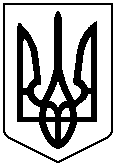 